 			Świnoujście ,dnia                        r.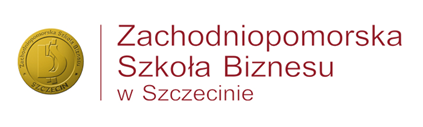 Wydział Ekonomii i Nauk o Zdrowiu						Pan/i dr …………………………………………..Uprzejmie proszę o ocenę załączonego projektu dyplomowego studenta:  Imię i nazwisko:      nr albumu Tytuł projektu: Egzamin dyplomowy przewiduje się w dniu:Promotor: RECENZJA PROJEKU DYPLOMOWEGOI.   OCENA KONCEPCJI PROJEKTU (każdy element oceniamy w skali od 0 do 5 pkt)II.  OCENA ŹRÓDEŁ INFORMACJI  (każdy element oceniamy w skali od 0 do 5 pkt)III.  MERYTORYCZNA OCENA PROJEKTU  (każdy element oceniamy skali od 0 do 5 pkt)IV.   OCENA REDAKCJI PRACY (każdy element oceniamy w skali od 0 do 5 pkt)V.   UZASADNIENIE I INNE UWAGI OCENIAJĄCE PROJEKT   (pole obowiązkowe)VI.   OCENA KOŃCOWA    (bdb, db pl, db, dst pl, dst, nd )Ocena w pkt.1.Sformułowanie celu/-ów  projektu2.Sformułowanie problemu i pytań badawczych3.Układ i struktura projektu4.Trafność doboru metod i narzędzi badawczych5.Aktualność pracy i istotność podjętego tematu                                                         Łącznie max. 25 pkt.Ocena w pkt.1.Dobór literatury (odpowiednia ilość, adekwatność do podjętego tematu)2.Zakres wykorzystania danych empirycznych3.Przebieg/organizacja procesu badań własnych 4.Warsztat analityczny i umiejętności metodyczne                                                          Łącznie max. 20 pkt.Ocena w pkt.1.Zgodność treści z tematem i celem projektu2.Prezentacja wyników badań 3.Umiejętność formułowania wniosków 4.Umiejętność formułowania rekomendacji i zaleceń5.Rozwiązanie sformułowanego problemu badawczego i/lub weryfikacja hipotez badawczych6.Stopień realizacji zakładanego/-ych celu/-ów projektu7.Walory praktyczne, możliwość implementacji8.Kompletność projektu (wstęp, zakończenie, streszczenie w języku obcym, załączniki, kwestionariusz ankiety, wnioski, rekomendacje, cel, problem badawczy, pytania badawcze, wszystkie spisy, bibliografia itp.)                                                         Łącznie max. 40 pkt.Ocena w pkt.1.Poprawność językowa i technika pisania (analiza stylu wypowiedzi, zrozumiałość, ścisłość, dokładność, przejrzystość, poprawność argumentowania)2.Redakcja przypisów i odsyłaczy, spisy treści3.Poprawność edycji, składu tekstu i graficznej prezentacji danych itp.                                                 Łącznie max. 15 pkt.     Suma punktów I - IV:         Legenda:91-100bdb81-90db pl71-80db 61-70dst pl51-60dst0-50ndmiejscowość, ........................................Podpis Promotora/Recenzenta………………………………….…………….